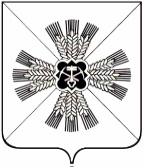 РОССИЙСКАЯ ФЕДЕРАЦИЯ КЕМЕРОВСКАЯ ОБЛАСТЬПРОМЫШЛЕННОВСКИЙ МУНИЦИПАЛЬНЫЙ РАЙОНЛЕБЕДЕВСКОЕ СЕЛЬСКОЕ ПОСЕЛЕНИЕСОВЕТ НАРОДНЫХ ДЕПУТАТОВЛЕБЕДЕВСКОГО СЕЛЬСКОГО ПОСЕЛЕНИЯ3-ий созыв, 37-е заседание.Р Е Ш Е Н И Е От «21» июня 2018 № 108с. ЛебедиО проекте решения «О внесении изменений и дополнений в Устав муниципального образования «Лебедевское сельское поселение»Рассмотрев внесенный администрацией Лебедевского сельского поселения проект решения «О внесении изменений и дополнений в Устав муниципального образования «Лебедевское сельское поселение» и руководствуясь статьей 44 Федерального закона от 06.10.2003 г №131-ФЗ «Об общих принципах организации местного самоуправления в Российской Федерации», Совет народных депутатов Лебедевского сельского поселения РЕШИЛ:Принять проект решения «О внесении изменений и дополнений в Устав муниципального образования «Лебедевское сельское поселение»» (приложение);Обнародовать проект решения «О внесении изменений и дополнений в Устав муниципального образования «Лебедевское сельское поселение»» на информационном  стенде администрации и на официальном сайте администрации  Промышленновского муниципального района в информационно-телекоммуникационной сети «Интернет» на странице Лебедевского сельского поселения (http://admprom.ru/лебедевское - сельское - поселение/.Назначить публичные слушания по проекту решения «О внесении изменений и дополнений в Устав муниципального образования «Лебедевское сельское поселение» на 23.07.2018 года в 15:00 часов по адресу: с. Лебеди, ул. Центральная, 32  Промышленновского района Кемеровской области.Настоящее решение подлежит обнародованию на информационном стенде администрации  Лебедевского сельского поселения и размещению на официальном сайте администрации  Промышленновского муниципального района в информационно-телекоммуникационной сети «Интернет» на странице Лебедевского сельского поселения (http://admprom.ru/лебедевское - сельское - поселение/) и вступает в силу со дня подписания.Контроль за исполнением настоящего решения возложить на мандатную комиссию (Журавлева Н.И.).    Председатель Совета народных депутатовЛебедевского сельского поселения                                         И.Ю.Мясоедов        ГлаваЛебедевского  сельского поселения                                        И.Ю.Мясоедов ПРИЛОЖЕНИЕк решениюСовета народных депутатовЛебедевского сельского поселенияОт 21.06.2018г. № 108Проект решения «О внесении изменений и дополнений в Устав муниципального образования «Лебедевское сельское поселение»»В целях приведения Устава муниципального образования «Лебедевское сельское поселение» в соответствие с нормами действующего законодательства, на основании статьи 21 Устава муниципального образования «Лебедевское сельское поселение», Совет народных депутатов Лебедевского сельского поселенияРЕШИЛ:1. Внести изменения в Устав муниципального образования «Лебедевское сельское поселение: 1.1 пункт 9 части 1 статьи 4 Устава изложить в следующей редакции:«9) утверждение правил благоустройства территории поселения, осуществление контроля за их соблюдением, организация благоустройства территории поселения в соответствии с указанными правилами».1.2. часть 1 статьи 5 Устава изложить в следующей редакции:«1. Органы местного самоуправления поселения имеют право на:1) создание музеев поселения;2) совершение нотариальных действий, предусмотренных законодательством при отсутствии в поселении нотариуса;3) участие в осуществлении деятельности по опеке и попечительству;4) создание условий для осуществления деятельности, связанной с реализацией прав местных национально-культурных автономий на территории поселения;5) оказание содействия национально-культурному развитию народов Российской Федерации и реализации мероприятий в сфере межнациональных отношений на территории поселения;6) участие в организации и осуществлении мероприятий по мобилизационной подготовке муниципальных предприятий и учреждений, находящихся на территории поселения;7) создание муниципальной пожарной охраны;8) создание условий для развития туризма;9) оказание поддержки общественным наблюдательным комиссиям, осуществляющим общественный контроль за обеспечением прав человека и содействие лицам, находящимся в местах принудительного содержания.10) оказание поддержки общественным объединениям инвалидов, а также созданным общероссийскими общественными объединениями инвалидов организациям в соответствии с Федеральным законом от 24 ноября 1995 года №181-ФЗ «О социальной защите инвалидов в Российской Федерации»;11) предоставление гражданам жилых помещений муниципального жилищного фонда по договорам найма жилых помещений жилищного фонда социального использования в соответствии с жилищным законодательством;12) осуществление мероприятий по отлову и содержанию безнадзорных животных, обитающих на территории поселения;13) осуществление мероприятий в сфере профилактики правонарушений, предусмотренных Федеральным законом «Об основах системы профилактики правонарушений в Российской Федерации».14) оказание содействия развитию физической культуры и спорта инвалидов, лиц с ограниченными возможностями здоровья, адаптивной физической культуры и адаптивного спорта.»;1.3 часть 1 статьи 6 Устава дополнить пунктом 4.1 следующего содержания:«4.1) в сфере стратегического планирования, предусмотренным Федеральным законом от 28 июня 2014 года №172-ФЗ «О стратегическом планировании в Российской Федерации»».1.4 пункт 6 части 1статьи 6 Устава изложить в следующей редакции:«6) организация сбора стратегических показателей, характеризующих состояние экономики и социальной сферы муниципального образования, и  предоставление указанных данных органам государственной власти в порядке, установленном Правительством Российской Федерации».1.5. статью 12 Устава изложить в следующей редакции:«Статья 12. Публичные слушания, общественные обсуждения1. Для обсуждения проектов муниципальных правовых актов по вопросам местного значения с участием жителей поселения Советом народных депутатов Лебедевского сельского поселения, главой Лебедевского сельского поселения могут проводиться публичные слушания.2. Публичные слушания проводятся по инициативе населения, Совета народных депутатов Лебедевского сельского поселения, главы Лебедевского сельского поселения.Публичные слушания, проводимые по инициативе населения или Совета народных депутатов Лебедевского сельского поселения, назначаются Советом народных депутатов Лебедевского сельского поселения, а по инициативе главы Лебедевского сельского поселения – главой Лебедевского сельского поселения.3. На публичные слушания выносятся в обязательном порядке:1) проект устава Лебедевского сельского поселения, а также проект муниципального нормативного правового акта о внесении изменений и дополнений в данный устав, кроме случаев, когда в устав Лебедевского сельского поселения вносятся изменения в форме точного воспроизведения положений Конституции Российской Федерации, федеральных законов, Устава Кемеровской области или Законов Кемеровской области в целях приведения данного устава в соответствие с этими нормативными правовыми актами;2) проект местного бюджета и отчет о его исполнении;3) проект стратегии социально-экономического развития муниципального образования;4) вопросы о преобразовании поселения, за исключением случаев, если в соответствии со статьей 13 Федерального закона «Об общих принципах организации местного самоуправления в Российской Федерации» для преобразования поселения требуется получение согласия населения Лебедевского сельского поселения, выраженного путем голосования либо на сходах граждан.4. Порядок организации и проведения публичных слушаний по проектам и вопросам, указанным в части 3 настоящей статьи определяется решением Совета народных депутатов Лебедевского сельского поселения. 5. По проектам правил благоустройства территорий, проектам, предусматривающим внесение изменений в указанный утвержденный документ, проводятся общественные обсуждения или публичные слушания, порядок организации и проведения которых определяется решением Совета народных депутатов Лебедевского сельского поселения с учетом положений законодательства о градостроительной деятельности.6. Результаты публичных слушаний, включая мотивированное обоснование принятых решений, подлежат официальному обнародованию на информационных стендах местной администрации»;1.6 часть 1 статьи 21 Устава дополнить пунктом 11 следующего содержания:«11) утверждение правил благоустройства территории муниципального образования».1.7 пункт 4 части 1 статьи 21 Устава изложить в следующей редакции:«4) утверждение стратегии социально-экономического развития муниципального образования».1.8 часть 2 статьи 21 Устава изложить в следующей редакции:«2. К полномочиям Совета народных депутатов Лебедевского сельского поселения также относятся:1) установление официальных символов Лебедевского сельского поселения и определение порядка официального использования указанных символов;2) принятие решения о назначении местного референдума;3) назначение муниципальных выборов;4) установление порядка проведения конкурса по отбору кандидатур на должность главы Лебедевского сельского поселения; 5) установление общего числа членов конкурсной комиссии по отбору кандидатур на должность главы Лебедевского сельского  поселения и назначение половины членов конкурсной комиссии, другая половина назначается главой муниципального района;6) избрание главы поселения из числа кандидатов, представленных конкурсной комиссией по результатам конкурса;7) определение порядка организации и проведения публичных слушаний, а также порядка назначения и проведения собрания и опроса граждан;8) утверждение структуры администрации Лебедевского сельского поселения по представлению главы Лебедевского сельского поселения;9) формирование муниципальной избирательной комиссии;10) формирование контрольно-счетного органа;11) установление в соответствии с требованиями федеральных законов и иных нормативных правовых актов федеральных органов государственной власти порядка привлечения Лебедевского сельским поселением заемных средств;12) осуществление правового регулирования исполнения отдельных государственных полномочий, переданных в ведение органов местного самоуправления Лебедевского сельского поселения федеральными законами и законами Кемеровской области;13) установление порядка назначения на должность и освобождения от должности руководителей муниципальных предприятий и учреждений;14) установление общеобязательных правил по предметам ведения Лебедевского сельского поселения, внесение в них изменений и дополнений;15) назначение голосования по вопросам изменения границ Лебедевского сельского поселения, преобразования Лебедевского сельского поселения;16) осуществление права законодательной инициативы в Совете народных депутатов Кемеровской области;17) осуществление контроля за исполнением органами местного самоуправления и должностными лицами местного самоуправления полномочий по решению вопросов местного значения;18) заслушивание ежегодных отчетов главы Лебедевского сельского поселения о результатах его деятельности, деятельности местной администрации и иных подведомственных главе Лебедевского сельского поселения органов местного самоуправления, в том числе о решении вопросов, поставленных представительным органом муниципального образования;19) определение порядка и условий приватизации муниципального имущества;20) установление формы и порядка осуществления финансового контроля местной администрацией;21) установление максимального размера дохода гражданина и постоянно проживающих совместно с ним членов его семьи и стоимости подлежащего налогообложению их имущества в порядке, установленном  Законом Кемеровской области от 10.11.2015 №96-ОЗ «О некоторых вопросах в сфере регулирования отношений по найму жилых помещений жилищного фонда социального использования»;22) определение специально отведенных мест для проведения встреч депутатов с избирателями, а также определение перечня помещений, предоставляемых органами местного самоуправления для проведения встреч депутатов с избирателями, и порядка их предоставления.»;1.9 часть 3 статьи 29 Устава изложить в следующей редакции:«3. В случае, если глава Лебедевского сельского поселения, полномочия которого прекращены досрочно на основании правового акта Губернатора Кемеровской области об отрешении от должности главы Лебедевского сельского поселения либо на основании решения Совета народных депутатов Лебедевского сельского поселения об удалении главы Лебедевского сельского поселения в отставку, обжалует данные правовой акт или решение в судебном порядке, Совет народных депутатов Лебедевского сельского поселения не вправе принимать решение об избрании главы Лебедевского сельского поселения, избранного их числа кандидатов, представленных конкурсной комиссией по результатам конкурса, до вступления решения суда в законную силу».1.10 Пункт 12 части 1 статьи 32 устава изложить в следующей редакции«12) осуществляет контроль за соблюдением правил благоустройства территории поселения, организует благоустройство территории поселения в соответствии с указанными правилами;»;1.11 Статью 41 Устава дополнить частью 7 следующего содержания:«7. Приведение устава муниципального образования в соответствие с федеральным законом, законом Кемеровской области осуществляется в установленный этими законодательными актами срок. В случае, если федеральным законом, законом Кемеровской области указанный срок не установлен, срок приведения устава муниципального образования в соответствие с федеральным законом, законом Кемеровской области определяется с учетом даты вступления в силу соответствующего федерального закона, закона Кемеровской области, необходимости официального опубликования (обнародования) и обсуждения на публичных слушаниях проекта муниципального правового акта о внесении изменений и дополнений в устав муниципального образования, учета предложений граждан по нему, периодичности заседаний представительного органа муниципального образования, сроков государственной регистрации и официального опубликования (обнародования) такого муниципального правового акта и, как правило, не должен превышать шесть месяцев.».2. Решение подлежит государственной регистрации в территориальном органе уполномоченного федерального органа исполнительной власти, в сфере регистрации уставов муниципальных образований, в установленном федеральным законом порядке, а также официальному обнародованию в течение 7 дней с момента получения его после государственной регистрации и вступает в силу после его официального обнародования на информационном стенде администрации Лебедевского сельского поселения и размещению на официальном сайте администрации  Промышленновского муниципального района в информационно-телекоммуникационной сети «Интернет» на странице Лебедевского сельского поселения (http://admprom.ru/лебедевское - сельское - поселение).3. Контроль за исполнением настоящего решения возложить на мандатную комиссию (Журавлева Н.М.)    Председатель Совета народных депутатовЛебедевского сельского поселения                                         И.Ю.Мясоедов        ГлаваЛебедевского сельского поселения                                         И.Ю.Мясоедов